THE OFFICE OF DISABILITY SERVICES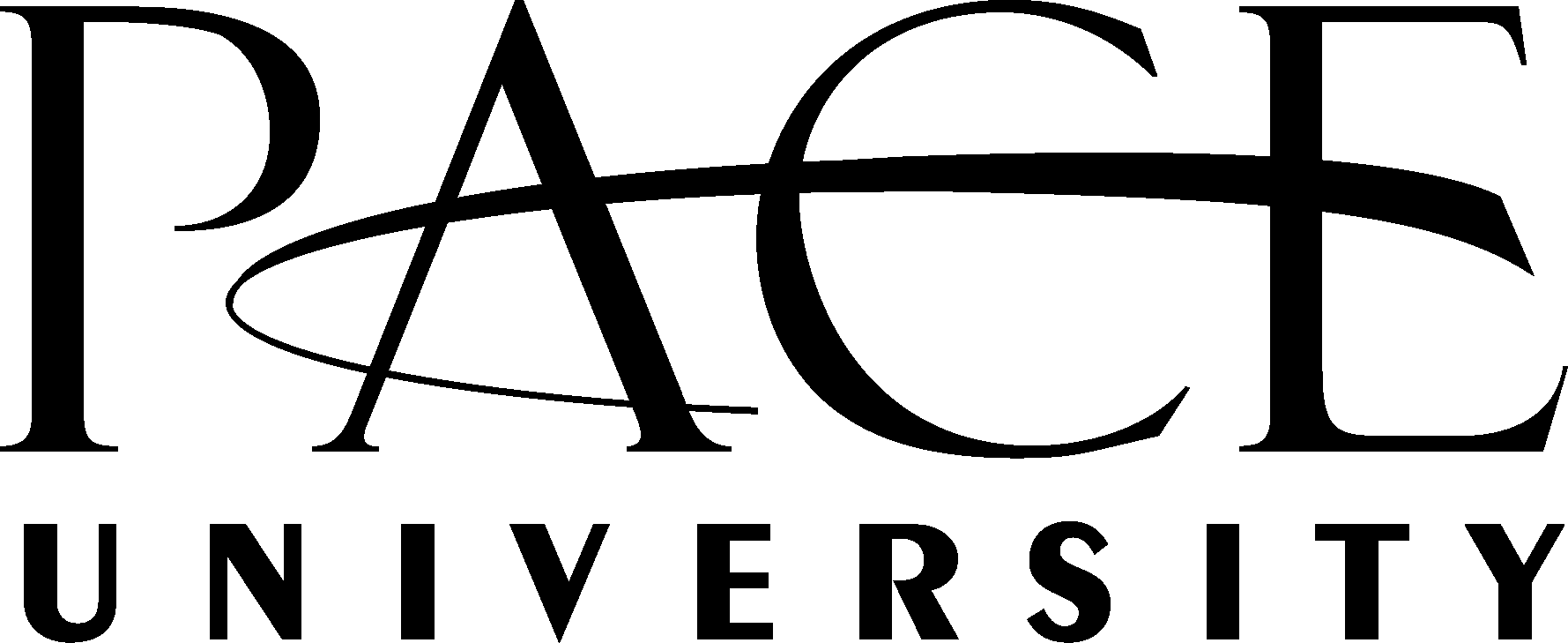 WESTCHESTER CAMPUSES861 Bedford RoadPLEASANTVILLE, NY 10570PHONE: (914) 773-3710FAX: (914) 773-3639To:      	From:	Elisse M. Geberth, Associate Director, Disability Services, Westchester CampusesDate:    To the professional:I am writing at the request of _____________, a student attending Pace University this semester who has requested disability accommodations. To assist Pace University in determining ____________’s eligibility for accommodations, please complete the following questionnaire and provide us with your name, address and phone number, and information about your degree, training, and area(s) of specialization. Disability Assessment QuestionnairePatient Name:						Date:Date of Initial Contact:Dates of Treatment:Diagnosis:Assessment Tool(s) Utilized to Determine Diagnosis:Severity (please circle one):    mild	moderate	severeDegree of Impairment:Level of Functioning:Interventions:Medications:	Side effects:Prognosis:Please describe the limitations imposed by the disability in an academic setting (please provide as much detail as possible):Academic accommodations suggested based on limitations imposed by the disability (please provide specific recommendations for accommodations and a description as to how each accommodation mitigates the symptoms of the student’s disability):  Clinician InformationName/Degree:Address:Phone Number:Area of Specialization:License Number:Signature: ____________________________________________Thank you very much for your time and assistance.  If you have any comments, questions, or concerns, please contact Elisse Geberth, Associate Director of Disability Services at (914) 773-3710.